FORMULÁRIO Nº 6: ESPECIALIZAÇÃO E APERFEIÇOAMENTO  EAD – CURSO NOVO 1. IDENTIFICAÇÃO DO CURSOCurso de Pós-Graduação em: Área do conhecimento: Câmpus Polo em que será sediado: Câmpus Polo do Coordenador do curso: Endereço de funcionamento: Carga Horária (CH) Total ____h (360h ou mais - Especialização)____h (180h ou mais - Aperfeiçoamento)Período de funcionamento:Previsão de Início:    Período para Conclusão do Curso: Mínimo 6 meses – Máximo 24 meses     Período de Oferta do Curso: IndeterminadoModalidade: ( ) A distânciaFluxo de Matrícula: () Modular () Fluxo ContínuoParcerias firmadas:Valor total do curso:R$ Existência de bolsa: () Não      (  ) Sim    Qual:2. LINHA/GRUPO PESQUISAGrupo de Pesquisa: Linha(s) de Pesquisa: 3. JUSTIFICATIVA Razões que deram origem à criação do curso: carências a serem supridas na área do Magistério Superior ou formação profissional e contribuição para o desenvolvimento regional sob o ponto de vista cultural, econômico e social.4. HISTÓRICO Descrever a experiência da instituição no ensino de pós-graduação lato sensu, desde a sua criação. Mencionar apenas a missão, a visão e os objetivos da URI.
5. OBJETIVOS	Objetivo Geral:Objetivos Específicos:6. CONCEPÇÃO DO PROGRAMACitar os aspectos fundamentais que nortearam a criação do curso em termos de inserção no contexto global e local e das principais abordagens teórico-práticas pretendidas, além dos aspectos de inovação introduzidos por meio do programa. Descrever as parcerias firmadas com outras organizações para desenvolvimento do curso.7. METODOLOGIARelacionar os recursos metodológicos a serem empregados no curso. Explicitar o uso de    métodos inovadores de ensino e a forma como se pretende alcançar a integração entre teoria e prática.8. INTERDISCIPLINARIDADEDescrever as atividades interdisciplinares que serão desenvolvidas, a forma de realização e os resultados a serem alcançados ou pretendidos.9. TECNOLOGIAExplicitar os recursos tecnológicos que serão utilizados nas disciplinas e suas respectivas trilhas de aprendizagem e como serão disponibilizdos no ambiente virtual.10. INFRA-ESTRUTURA FÍSICARelacionar as condições de infraestrutura física – salas de aula, bibliotecas física e virtual, equipamentos e laboratórios, áreas de acesso especiais – e demais instalações disponibilizadas aos professores e alunos do curso proposto.11. SISTEMAS DE AVALIAÇÃO A avaliação do Pós-Graduação Lato Sensu em EAD, ocorrerá no final de cada Unidade de Aprendizagem (UA) com notas de zero (0) a dez (10), conforme o que determina o Regimento Geral da URI. A média final da disciplina é inserida no Sistema TOTVS representando a nota1 e a nota 2 assim distribuídas:Nota 1:I – 50% - Percurso de toda a Trilha de Aprendizagem.  II – 50% - Entrega e acerto das atividades e exercícios propostosNota 2: será reproduzida a partir da nota 1O professor da disciplina é o responsável pela avaliação da aprendizagem, contendo nota 1 e nota 2 (oriundas da entrega e acerto das atividades e exercícios propostos) e registro da avaliação no ambiente virtual.12. TRABALHO DE CONCLUSÃO Descrever o tipo de Trabalho de Conclusão e demais requisitos para certificação, quando for o caso.13. COORDENAÇÃO DO CURSONome do Coordenador Pedagógico do curso: Titulação completa:Regime de trabalho:CPF:Experiência acadêmica e profissional: Endereço:E-mail:                                 Telefone para contato:   14. TUTORIACabe ao profissional responsável pelas atividades de tutoria, acessar o Ambiente Virtual de Aprendizagem regularmente e de forma efetiva. Além disto, este profissional será o responsável pela orientação e comunicação, auxiliando os estudantes em relação à metodologia de ensino adotada nas disciplinas. Nome do Tutor: E-mail: Telefone para contato: 15. PÚBLICO ALVODefinição do público-alvo e a contribuição que pretende dar em termos de competências e habilitações aos egressos.Pré-requisitos para seleção: 16. CONTEÚDO PROGRAMÁTICO Relacionar as disciplinas com a respectiva carga horária, seu código, bem como, sugerir as Unidades de Aprendizagens - UAs. Descrever a ementa de cada disciplina e a bibliografia básica, com três obras por disciplina.17. EQUIPE DOCENTE18. PREVISÃO ORÇAMENTÁRIACurso de Pós-Graduação em: Duração:______h                                                       Mês base:____________________________________________, _____ de __________________ de 20____________________________________Diretor Administrativo (visto e carimbo)19. DIREÇÃO ACADÊMICA 20. GESTOR DO POLO Proponente: Universidade Regional Integrada do Alto Uruguai e das Missões - URICâmpus Promotor: MÓDULO ICódigo/ Nome da Disciplina: Carga Horária: Ementa: Bibliografia Básica (Três por disciplina):Sugestão de UAs (Código e Nome):Código/ Nome da Disciplina: Carga Horária: Ementa: Bibliografia Básica (Três por disciplina):Sugestão de UAs (Código e Nome):CARGA HORÁRIA DO MÓDULO:  MÓDULO IICódigo/ Nome da Disciplina: Carga Horária: Ementa: Bibliografia Básica (Três por disciplina):Sugestão de UAs (Código e Nome):Código/ Nome da Disciplina:Carga Horária: Ementa: Bibliografia Básica (Três por disciplina):Sugestão de UAs (Código e Nome):CARGA HORÁRIA DO MÓDULO:  MÓDULO IIICódigo/ Nome da Disciplina: Carga Horária:  Ementa:Bibliografia Básica (Três por disciplina):Sugestão de UAs (Código e Nome):Código/ Nome da Disciplina: Carga Horária:  Ementa: Bibliografia Básica (Três por disciplina):Sugestão de UAs (Código e Nome):CARGA HORÁRIA DO MÓDULO:  MÓDULO IVCódigo/ Nome da Disciplina: Carga Horária:  Ementa: Bibliografia Básica (Três por disciplina):Sugestão de UAs (Código e Nome):Código/ Nome da Disciplina: Carga Horária: Ementa: Bibliografia Básica (Três por disciplina):Sugestão de UAs (Código e Nome):CARGA HORÁRIA DO MÓDULO:  CARGA HORÁRIA TOTAL DO CURSO:  Código/ DisciplinaCHDocenteTitulaçãoRTDESCRIÇÃODESCRIÇÃOVALOR (R$)%A) DESPESASA) DESPESAS1. PESSOAL DOCENTE1. PESSOAL DOCENTEProfessores da URIProfessores da URIEncargos SociaisEncargos SociaisProfessores ColaboradoresProfessores ColaboradoresEncargos SociaisEncargos Sociais2. DESPESAS ADMINISTRATIVAS2. DESPESAS ADMINISTRATIVASDespesas secretaria, certificados, telefone e correioDespesas secretaria, certificados, telefone e correio3. DESPESAS COM PUBLICAÇÃO/DIVULGAÇÃO3. DESPESAS COM PUBLICAÇÃO/DIVULGAÇÃOFolders, cartazes, rádio, televisão, jornal, etc.Folders, cartazes, rádio, televisão, jornal, etc.4. COORDENAÇÃO E SUPERVISÃO4. COORDENAÇÃO E SUPERVISÃOCoordenação/estágios/supervisãoCoordenação/estágios/supervisão5. INFRAESTRUTURA5. INFRAESTRUTURASalas, energia, telefone, etc.Salas, energia, telefone, etc.6. ACERVO BIBLIOGRÁFICO6. ACERVO BIBLIOGRÁFICO7. FUNDO DE PESQUISA7. FUNDO DE PESQUISA8. RESERVA TÉCNICA8. RESERVA TÉCNICATOTAL DAS DESPESASTOTAL DAS DESPESAS100Mark Up Mark Up Total a ratearTotal a ratearB) RECEITAS COM MENSALIDADES DOS ALUNOSB) RECEITAS COM MENSALIDADES DOS ALUNOSB) RECEITAS COM MENSALIDADES DOS ALUNOSB) RECEITAS COM MENSALIDADES DOS ALUNOSCusto por alunoR$R$R$Nº de parcelas  Valor de cada parcelaR$R$R$TOTAL DAS RECEITASR$R$R$Parecer descritivo:Data: ____/____/____                                                          ___________________________________Diretor(a) Acadêmico(a) (visto e carimbo)Parecer descritivo: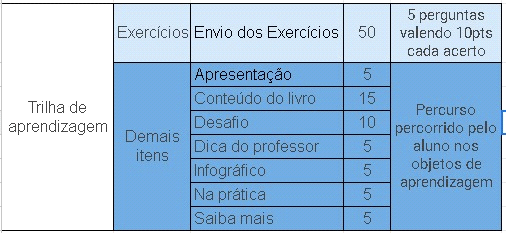 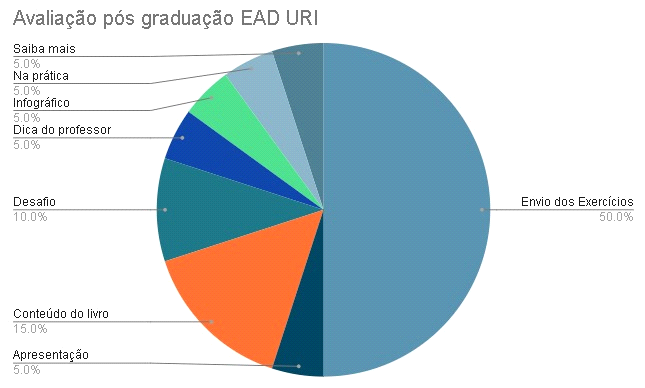 